Об утверждении Положения о порядке размещения сведений о доходах, расходах, об имуществе и обязательствах имущественного характера лиц, замещающих должности муниципальной службы в Администрации сельского поселения Бишкураевский сельсовет муниципального района Илишевский район Республики Башкортостан и членов их семей на официальном сайте сельского поселения Бишкураевский сельсовет муниципального района Илишевский район Республики Башкортостан и предоставления этих сведений средствам массовой информации для опубликованияВ соответствии с Федеральным законом «О противодействии коррупции», Указом Президента Российской Федерации от 8 июля 2013 года № 613 «Вопросы противодействия коррупции», Законом Республики Башкортостан от 16 июля 2007 года № 453-з «О муниципальной службе в Республике Башкортостан» ПОСТАНОВЛЯЮ:1. Утвердить Положение о порядке размещения сведений о доходах, расходах, об имуществе и обязательствах имущественного характера лиц, замещающих должности муниципальной службы в Администрации сельского поселения Бишкураевский сельсовет муниципального района Илишевский район Республики Башкортостан и членов их семей на официальном сайте сельского поселения Бишкураевский Илишевский район Республики Башкортостан и предоставления этих сведений средствам массовой информации для опубликования согласно приложению № 1. 2. Контроль за исполнением настоящего Положения оставляю за собой3. Постановление вступает в силу со дня его подписания.Глава сельского поселения                                                           З.А. Хадимуллин                                                                                          Приложение № 1                                                                                           к постановлению Администрации                                                                                            сельского поселения  Бишкураевский                                                                                                              сельсовет муниципального района                                                                                            Илишевский район                                                                                            Республики Башкортостан                                                                                            от 03 октября 2017г. № 35ПОЛОЖЕНИЕо порядке размещения сведений о доходах, расходах, об имуществе и обязательствах имущественного характера лиц, замещающих должности муниципальной службы в Администрации сельского поселения Бишкураевский сельсовет муниципального района Илишевский район Республики Башкортостан и членов их семей на официальном сайте сельского поселения Бишкураевский сельсовет муниципального района Илишевский район Республики Башкортостан и предоставления этих сведений средствам массовой информации для опубликования1. Настоящее Положение определяет порядок размещения сведений о доходах, расходах, об имуществе и обязательствах имущественного характера лиц, замещающих должности муниципальной службы в Администрации сельского поселения Бишкураевский сельсовет муниципального района Илишевский район Республики Башкортостан (далее - служащие) и их супругов и несовершеннолетних детей в информационно-коммуникационной сети Интернет на официальном сайте сельского поселения Бишкураевский сельсовет муниципального района Илишевский район Республики Башкортостан (далее - официальный сайт) и предоставления этих сведений средствам массовой информации для опубликования в связи с их запросами. 2. На официальном сайте размещаются и средствам массовой информации предоставляются для опубликования по Типовой форме согласно приложению к настоящему Положению следующие сведения о доходах, расходах, об имуществе и обязательствах имущественного характера служащих, замещающих должности, замещение которых влечет за собой размещение таких сведений, а также сведений о доходах, расходах, об имуществе и обязательствах имущественного характера их супруг (супругов) и несовершеннолетних детей:а) перечень объектов недвижимого имущества, принадлежащих служащему, его супруге (супругу) и несовершеннолетним детям на праве собственности или находящихся в их пользовании, с указанием вида, площади и страны расположения каждого из таких объектов;б) перечень транспортных средств, с указанием вида и марки, принадлежащих на праве собственности служащему, его супруге (супругу) и несовершеннолетним детям;в) декларированный годовой доход служащего, его супруги (супруга) и несовершеннолетних детей;г) сведения об источниках получения средств, за счет которых служащим его супругой (супругом) и (или) несовершеннолетними детьми совершена сделка по приобретению земельного участка, другого объекта недвижимого имущества, транспортного средства, ценных бумаг, акций (долей участия, паев в уставных (складочных) капиталах организаций), если сумма сделки превышает общий доход служащего и его супруги (супруга) за три последних года, предшествующих совершению сделки.3. В размещаемых на официальном сайте и предоставляемых средствам массовой информации для опубликования сведениях о доходах, расходах, об имуществе и обязательствах имущественного характера запрещается указывать:а) иные сведения (кроме указанных в пункте 2 настоящего Положения) о доходах служащего, его супруги (супруга) и несовершеннолетних детей, об имуществе, принадлежащем на праве собственности названным лицам, и об их обязательствах имущественного характера;б) персональные данные супруги (супруга), детей и иных членов семьи служащего;в) данные, позволяющие определить место жительства, почтовый адрес, телефон и иные индивидуальные средства коммуникации служащего, его супруги (супруга), детей и иных членов семьи;г) данные, позволяющие определить местонахождение объектов недвижимого имущества, принадлежащих служащему, его супруге (супругу), детям, иным членам семьи на праве собственности или находящихся в их пользовании;д) информацию, отнесенную к государственной тайне или являющуюся конфиденциальной.4. Сведения о доходах, расходах, об имуществе и обязательствах имущественного характера, указанные в пункте 2 настоящего Положения, находятся на официальном сайте сельского поселения Бишкураевский сельсовет  муниципального района Илишевский район Республики Башкортостан, в котором служащий замещает должность, и ежегодно обновляются в течение 14 рабочих дней со дня истечения срока, установленного для представления указанных сведений.5. Размещение на официальном сайте сведений о доходах, расходах, об имуществе и обязательствах имущественного характера, указанных в пункте 2 настоящего Положения, обеспечивается управляющей делами Администрации сельского поселения Бишкураевский сельсовет.6. Управляющая делами Администрации сельского поселения Бишкураевский сельсовет:а) в течение трех рабочих дней со дня поступления запроса от средства массовой информации сообщают о нем служащему, в отношении которого поступил запрос;б) в течение семи рабочих дней со дня поступления запроса от средства массовой информации обеспечивают предоставление ему сведений, указанных в пункте 2 настоящего Положения, в том случае, если запрашиваемые сведения отсутствуют на официальном сайте.7.  Управляющие делами Администрации сельского поселения Бишкураевский сельсовет несут в соответствии с законодательством Российской Федерации ответственность за несоблюдение настоящего Положения, а также за разглашение сведений, отнесенных к государственной тайне или являющихся конфиденциальными.Башортостан РеспубликаҺымуниципаль районилеш районыбишурай ауыл советыауыл билӘмӘҺехакимиӘтеБашортостан РеспубликаҺымуниципаль районилеш районыбишурай ауыл советыауыл билӘмӘҺехакимиӘте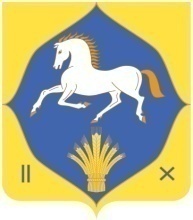 республика башкортостанмуниципальный районилишевский районадминистрация сельского поселения бишкураевский сельсовет452268, Бишкурай ауылыЛенин урамы, 69Тел. (34762) 47-1-48452268, с. Бишкураевоул. Ленина, 69Тел. (34762) 47-1-48452268, с. Бишкураевоул. Ленина, 69Тел. (34762) 47-1-48                     КАРАР                                                                                                   ПОСТАНОВЛЕНИЕ                     КАРАР                                                                                                   ПОСТАНОВЛЕНИЕ                     КАРАР                                                                                                   ПОСТАНОВЛЕНИЕ                     КАРАР                                                                                                   ПОСТАНОВЛЕНИЕ                     КАРАР                                                                                                   ПОСТАНОВЛЕНИЕ                     КАРАР                                                                                                   ПОСТАНОВЛЕНИЕ                     КАРАР                                                                                                   ПОСТАНОВЛЕНИЕ                     КАРАР                                                                                                   ПОСТАНОВЛЕНИЕ                     КАРАР                                                                                                   ПОСТАНОВЛЕНИЕ                     КАРАР                                                                                                   ПОСТАНОВЛЕНИЕ                     КАРАР                                                                                                   ПОСТАНОВЛЕНИЕ                     КАРАР                                                                                                   ПОСТАНОВЛЕНИЕ                     КАРАР                                                                                                   ПОСТАНОВЛЕНИЕ                     КАРАР                                                                                                   ПОСТАНОВЛЕНИЕ                     КАРАР                                                                                                   ПОСТАНОВЛЕНИЕ«03»октябрь2017 й.№35«03»октября2017 г.